DONATIONGAVER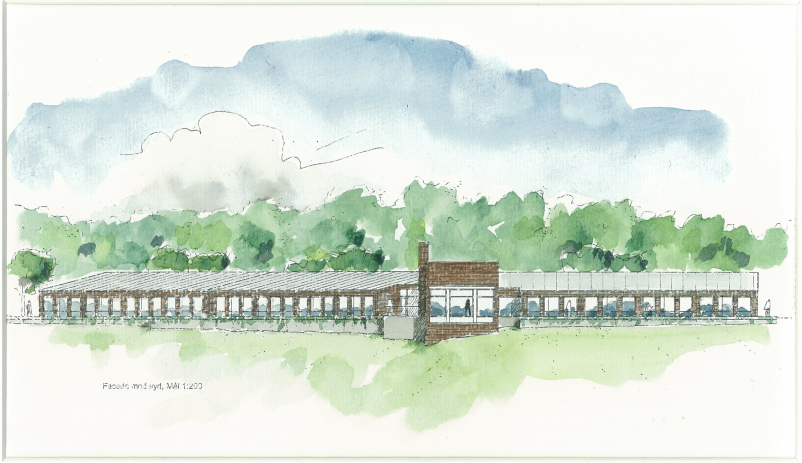 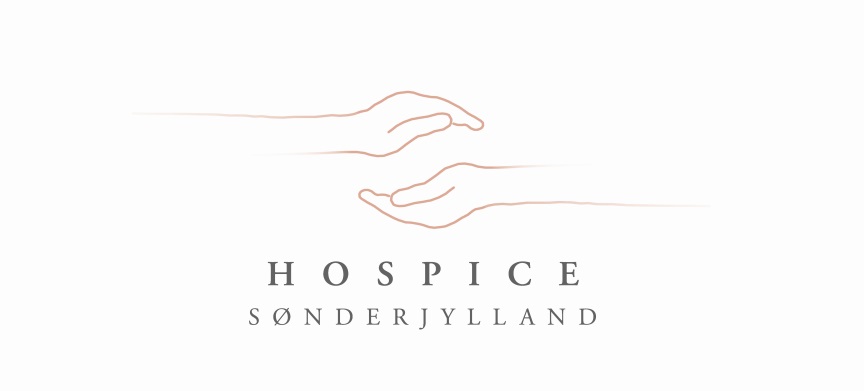 Gaver til Hospice SønderjyllandHospice Sønderjylland modtager med glæde gaver og penge, som vi kan bruge til at opfylde ønsker blandt patienter og pårørende og blandt husets medarbejdere.”Sol-konto”Til dette formål har vi oprettet en konto, som vi kalder ”Sol-kontoen”, da den er med til at sprede glæde i en for mange svær tid.Sol-kontoen står i Sydbank, reg.nr. 7915, kt.nr. 1005109.FormålSol-kontoen bruges til formål, der ligger ud over vores almindelige budget.Disse formål er f.eks. støtte til det frivillige arbejde på Hospice Sønderjylland, til uddannelse og udvikling og til at gøre noget ekstra i hverdagen for patienter, pårørende, frivillige og personale.Gavegivers særlige ønskerHar gavegiveren særlige ønsker til anvendelsen af en pengegave, vil disse naturligvis blive respekteret.Hvis pårørende i stedet for blomster til begravelse/bisættelse ønsker at betænke Hospice Sønderjylland, kan Sol-kontoen også anvendes til dette formål.RegnskabDer føres særskilt regnskab for kontoen, og regnskabet godkendes af bestyrelsen for Hospice Sønderjylland.Hospicechefen kan disponere op til kr. 30.000,00. Ved beløb herudover træffer bestyrelsen beslutning.Testamenteret arvHvis man ønsker at indføje Hospice Sønderjylland i sit testamente, er hospice bevilget permanent boafgiftsfritagelse ved modtagelse af testamenteret arv. Det betyder, at hospice kan modtage arven, uden at der skal betales arveafgift.- - - - - -På forhånd tak for donationen, som vil blive anvendt til mest mulig gavn for patienter, pårørende og andre, som kommer i huset.Hospice SønderjyllandSeptember 2021